
						EASYPAY- nummer: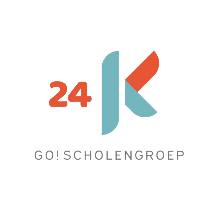 Werknemersfiche/wijzigingsfiche
GEGEVENS WERKNEMER:					Naam:								Geboorteplaats:Voornaam:							Geboortedatum:Straat en nr.:							Nationaliteit:Postcode:							Rijksregisternr.:Gemeente:							Identiteitskaartnr.:Emailadres:							Burgerlijke staat:Tel/gsmnr.:							Datum huwelijk/samenwonen:GEGEVENS PARTNER:									Naam:								Nationaliteit:Voornaam:							Beroep:Geboorteplaats:						Werkgever:Geboortedatum:						Datum overlijden:
WIJZE VAN TEWERKSTELLING:	Duur van de overeenkomst: onbepaald / bepaald / ter vervanging van (*):met reden van :Functie: onderhoud / keuken / chauffeur / bus / toezicht (*)Diploma: basis / sec / A2 / A1 / universitair (*)
BETAALWIJZE:Rekeningnummer:Indien niet van werknemer;
Naam en adres van titularis: 
WERKROOSTER:				uren:          / 38				   van	          	       tot	       		 van	    	      totPLAATS VAN TEWERKSTELLING:Datum van indiensttreding:Datum van uitdiensttreding:Anciënniteit:FISCALE GEZINSLASTEN:Rechthebbende op kinderbijslag: ja / neen (*)		Kinderen / andere personen ten laste: ja / neen (*)Aantal valide kinderen:					Aantal minder valide:Naam kind:							Naam kind:Geboortedatum kind:						Geboortedatum kind:Geslacht: M / V						Geslacht: M / VNaam kind:							Naam kind:Geboortedatum kind:						Geboortedatum kind:Geslacht: M / V						Geslacht: M / VNaam kind:							Naam kind:Geboortedatum kind:						Geboortedatum kind:Geslacht: M / V						Geslacht: M / VAndere personen ten laste: ja / neen (*)	
	Volgende documenten zijn nodig bij 1ste indiensttreding:- kopie van identiteitskaart- bewijs van rekeningnummer- attest goed gedrag en zeden (voor onderwijs) :  - model 2 (voor onderwijs)- doktersattest  :  niet meer nodig sedert 01-09-2021.- kopie rijbewijs (enkel buschauffeur)- indien anciënniteit: attest(en) voorgaande werkgever(s) - in bezit van documenten i.k.v. progressieve tewerkstelling –> per kerende aan de WG bezorgen (deeltijdse arbeid met goedkeuring van de arbeidsgeneesheer)		Ondergetekende werknemer bevestigt de juistheid en volledigheid van de gegevens vermeld op deze inlichtingenfiche.
Hij verbindt zich er toe iedere wijziging onmiddellijk mee te delen aan de werkgever via deze werknemers-/wijzigingsfiche.OPGEMAAKT TE 					OP De werknemer, voor akkoord(*) schrappen wat niet past	MaandagDinsdagWoensdagDonderdagVrijdagTOTAAL